Learning Activity 3D: ORGANELLE STRUCTURE AND FUNCTIONORGANELLESTRUCTUREFUNCTIONCYTOSKELETON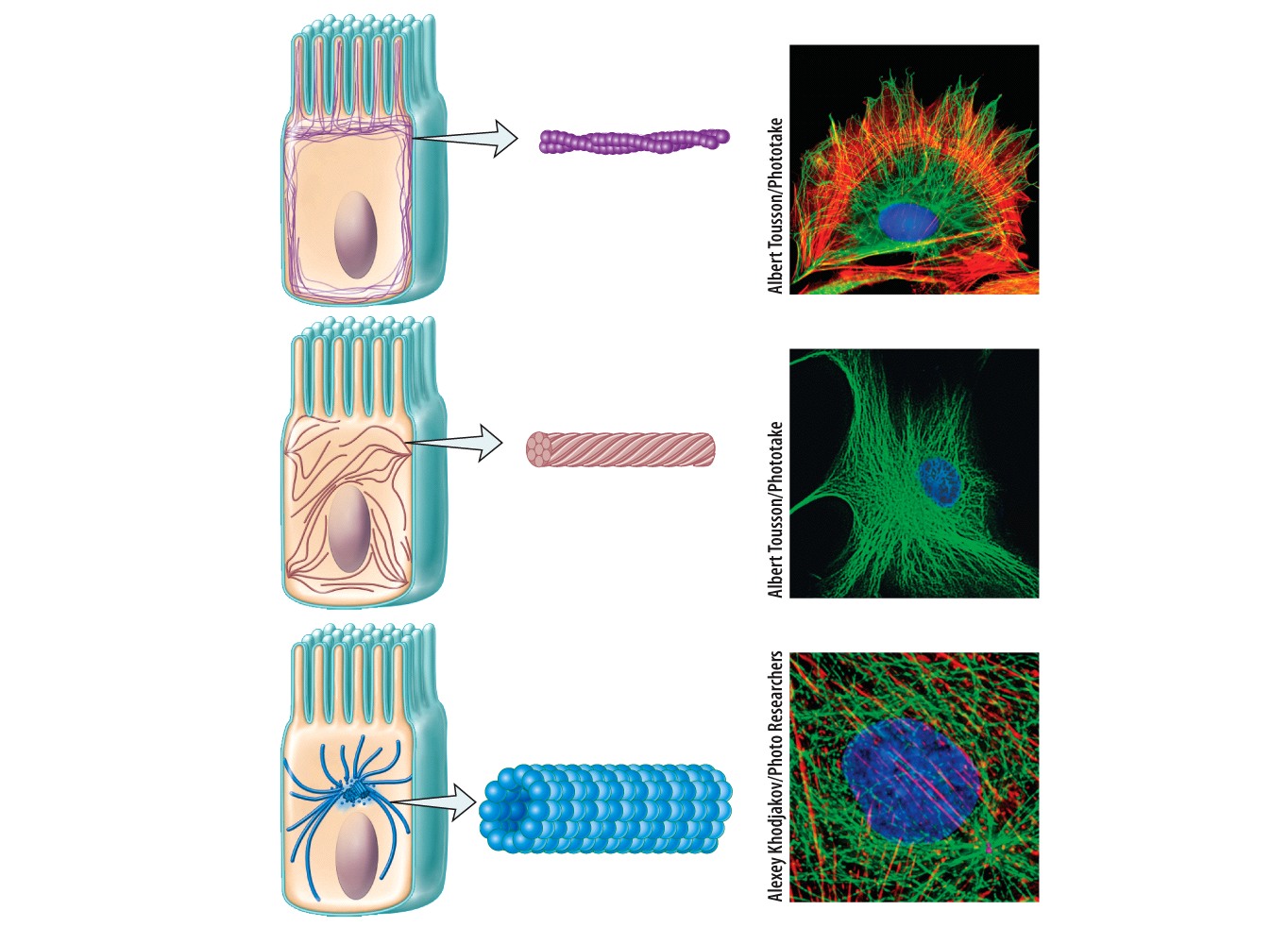 MICROFILAMENTSCYTOSKELETONINTERMEDIATE FILAMENTSCYTOSKELETONMICROTUBULESRIBOSOMES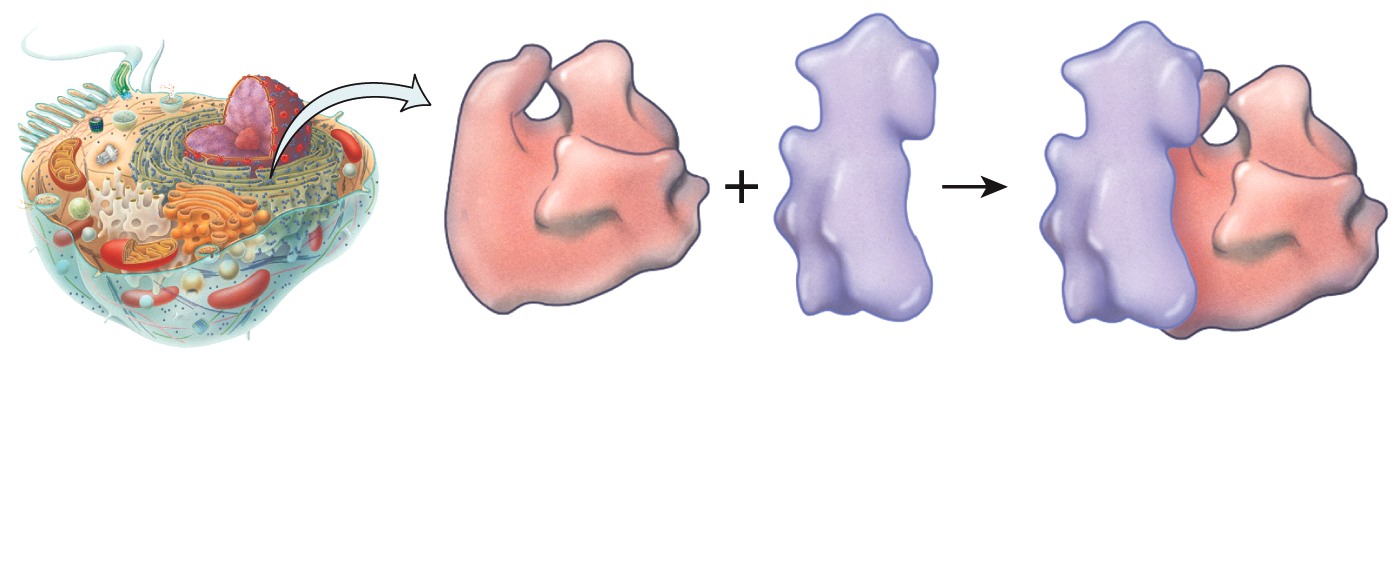 ENDOPLASMIC RETICULUM (ER)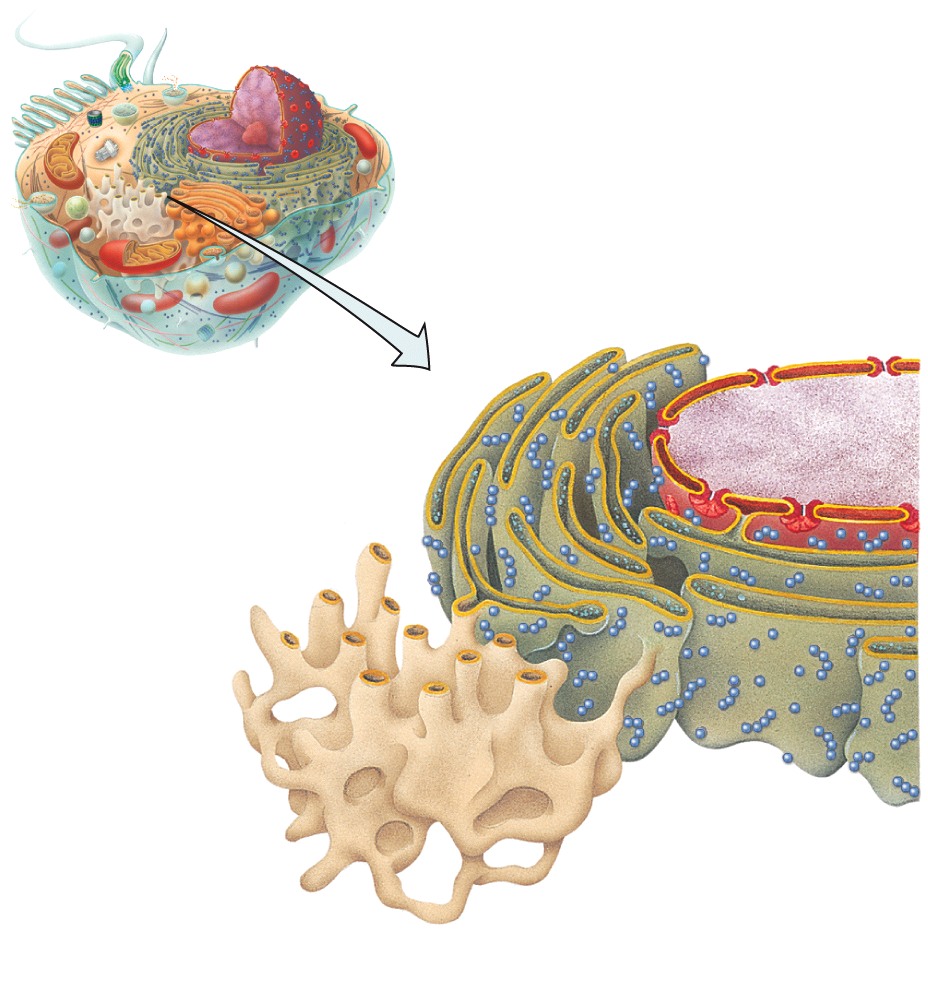 ROUGH ER (RER)a network of folded membranes that form flat sacs arranged in parallel and connected by tubulesstudded with ribosomescontinuous with the nuclear membraneprocesses (e.g. folds, combines) and sorts proteins synthesized by ribosomesproteins are destined to leave the cell via the Golgi apparatus or are incorporated into the plasma membraneENDOPLASMIC RETICULUM (ER)SMOOTH ER (SER)lack ribosomesusually an extension of the rough ERfunction depends on cell typesynthesis of steroid hormones (cells of the adrenal gland synthesize cortisol and androgens)inactivation and degradation of drugs (liver & kidney cells)calcium storage (skeletal & cardiac muscle)GOLGI APPARATUS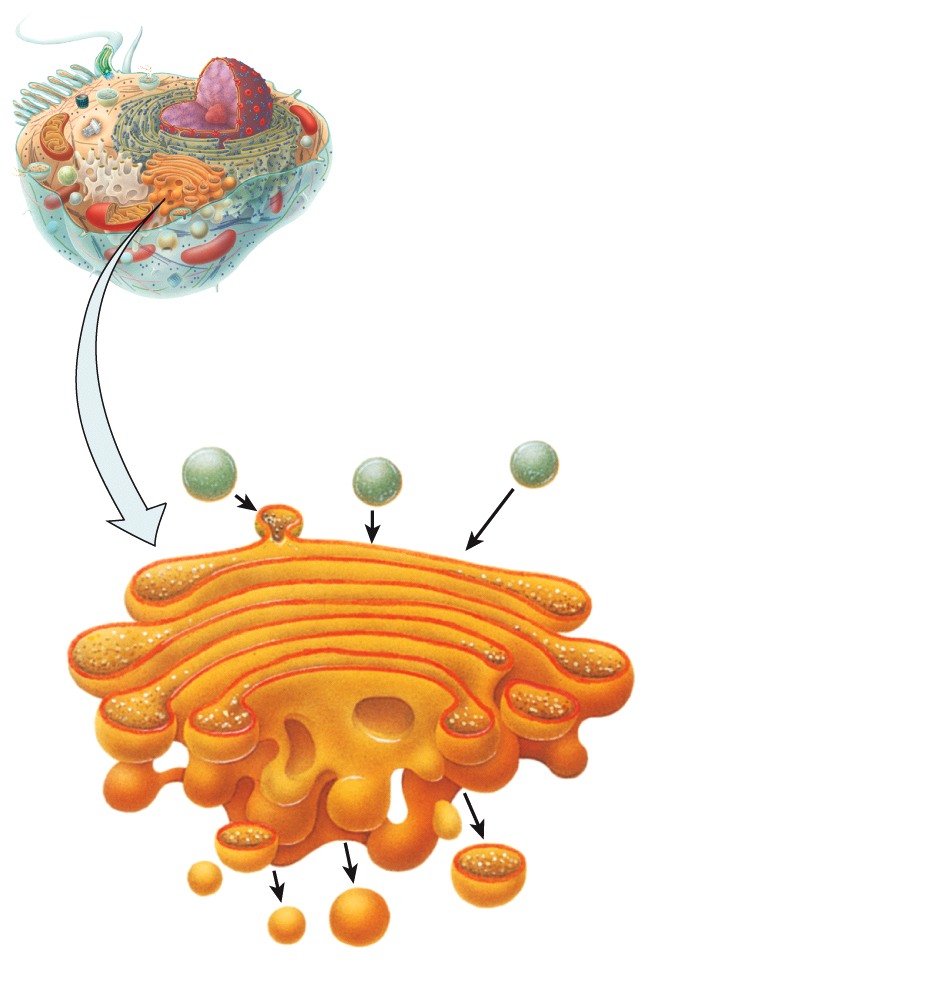 LYSOSOMES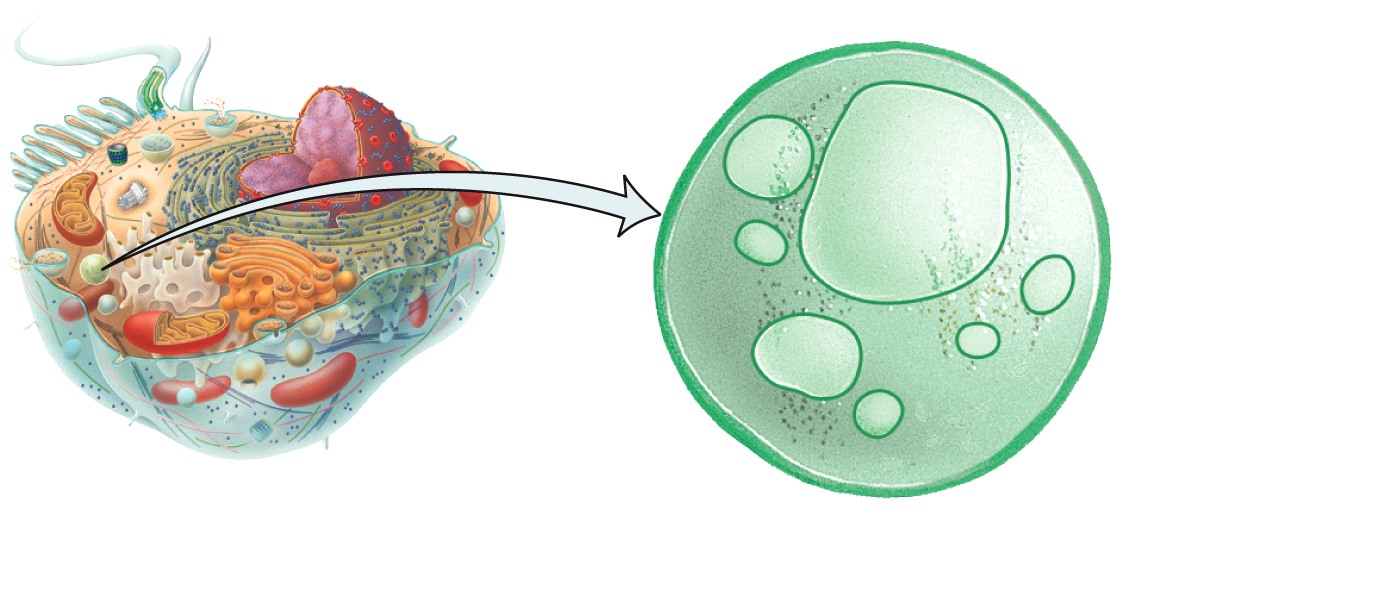 PEROXISOMEPROTEASOMEMITOCHONDRIA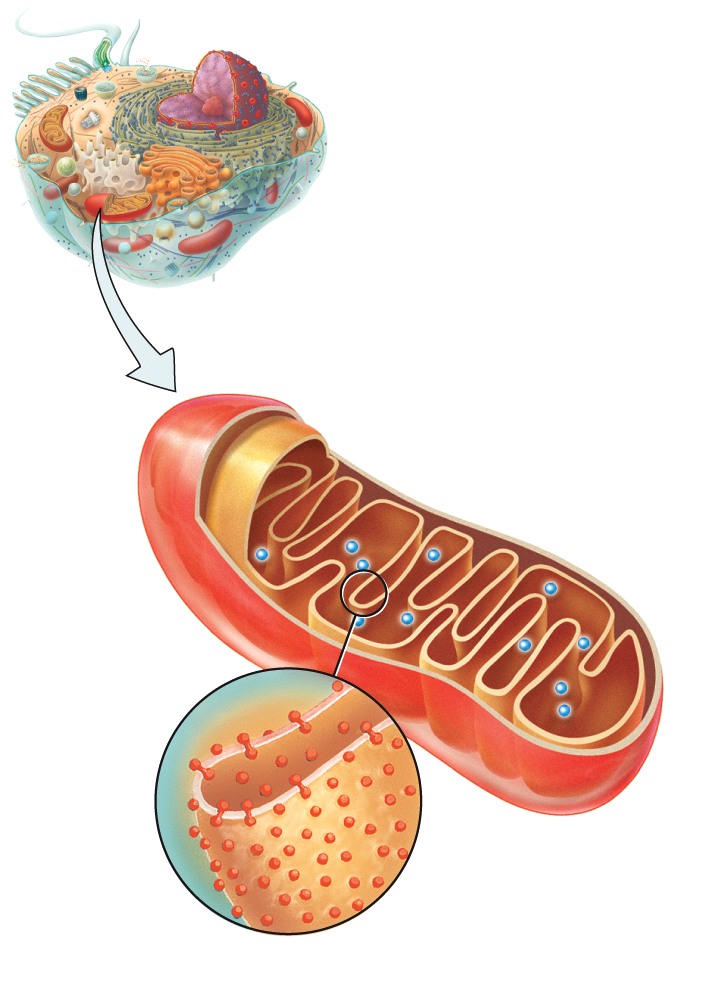 NUCLEUS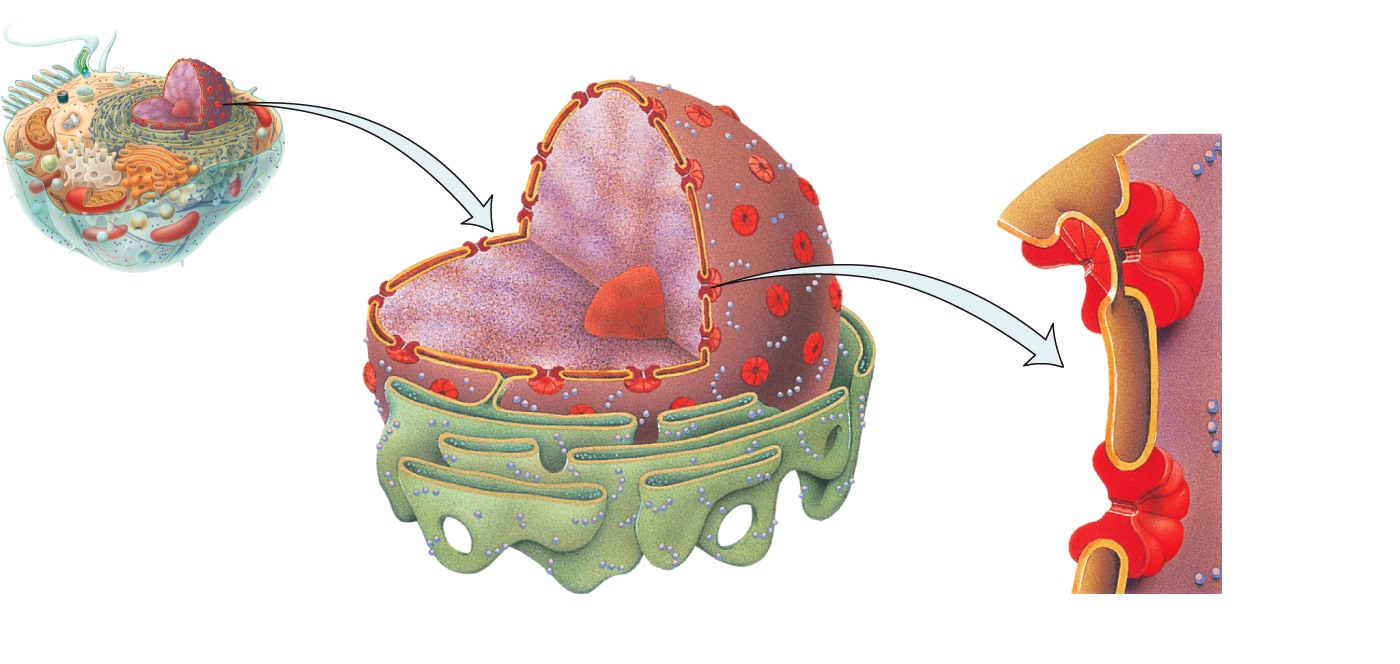 CENTROSOME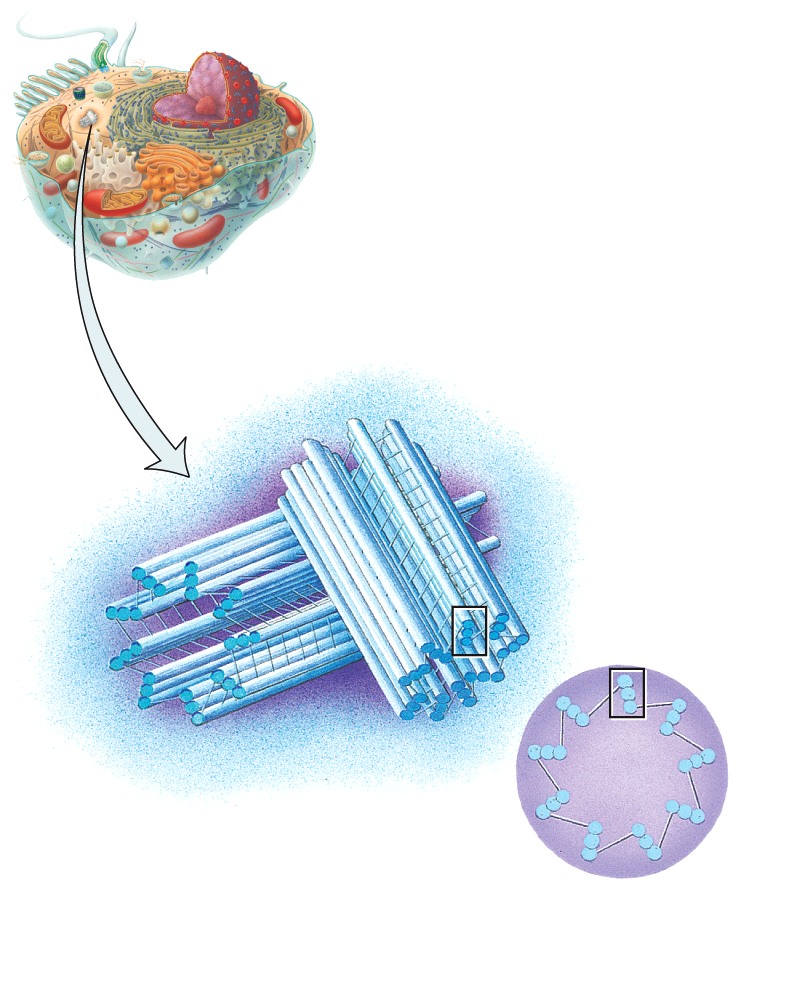 